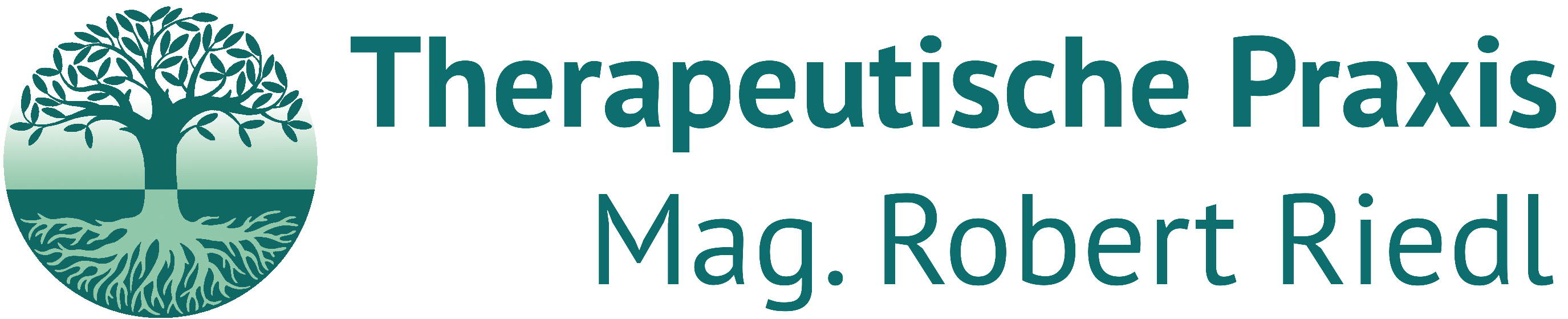 Krenngasse 17
8010 Graz
Mobil: 0676 730 37 89
Email: termin@therapiegraz.at
Internet: http://therapiegraz.at
Kontaktblatt zur Psychotherapie/BeratungSchweigepflicht und DatenschutzDiese Daten dienen ausschließlich zur Rechnungslegung,  zur Einreichung bei der Krankenkasse (Kostenzuschuss) und der Dokumentation,  zu der ich gemäß § 16a PthG verpflichtet bin.Datenschutzerklärung für Mag. Robert RiedlDer Schutz Ihrer persönlichen Daten ist mir ein besonderes Anliegen. Ich verarbeite Ihre Daten ausschließlich auf Grundlage der europäischen und österreichischen Datenschutz-Grundverordnung (kurz: DSGVO). Bitte lesen Sie sich die folgenden Datenschutz-Informationen durch; bringen Sie mir die "Datenschutzerklärung" bitte ausgefüllt und unterschrieben zum Erstgespräch mit (bzw. unterschreiben diese beim Erstgespräch).Die psychotherapeutische Verschwiegenheitspflicht gemäß § 15 PthG bleibt davon unbetroffen.Ich, ………………………………………………………………………... (Vor- und Nachname) stimme der Verarbeitung meiner unten genannten personenbezogenen Daten ausdrücklich zu.Folgende Daten werden verarbeitet:Vor- und NachnameTitelWohnadresse, RechnungsadresseTelefonnummerGeburtsdatumSozialversicherungsnummer (und etwaige weitere für die Rechnungslegung relevante 	Versicherungsdaten)Dokumentation der Psychotherapie gemäß § 16a PthGBefunde, medizinische Gutachten (sofern durch mich weitergegeben)Verarbeitungszwecke:Dokumentation der Psychotherapie gemäß § 16a PthGErstellung von Honorarnoten und Abrechnung (ggf. mit der Krankenkasse oder anderen 	externen Kostenträgern)Kommunikation per Telefon, SMS oder E-Mail zur Termin-Koordinationgegebenenfalls Bestätigungen an Sozialversicherungsträger, Gerichte etc. (ausschließlich in 	Ihrem Auftrag)Buchhaltung / Übermittlung von Honorarnoten an Steuerberater (dieser unterliegt ebenso 	einer strengen Verschwiegenheitspflicht)gerichtliche Streitbeilegung bei offenen ForderungenVor- & Nachname, TitelStrasse & Nr.PLZ & OrtGeburtsdatumVersicherungsnummer*)TelefonnummerEmailProblembeschreibungErläutern Sie bitte kurz das Problem bzw. Ihr Thema oder Anliegen, das Sie in die Therapie führt…Was fordert bzw. belastet Sie momentan am meisten?Vorhandene Diagnose(n):Ihr(e) AnliegenBeschreiben Sie bitte in Stichworten Ihre Ziele, Hoffnungen,  Wünsche oder Erwartungen für die Therapie... Was möchten Sie mittels Therapie gerne erreichen?Was wäre ein gutes Therapie-ergebnis?Ort, DatumUnterschrift